NAUČIMO KAKO STAVITI FLASTER NA RANU…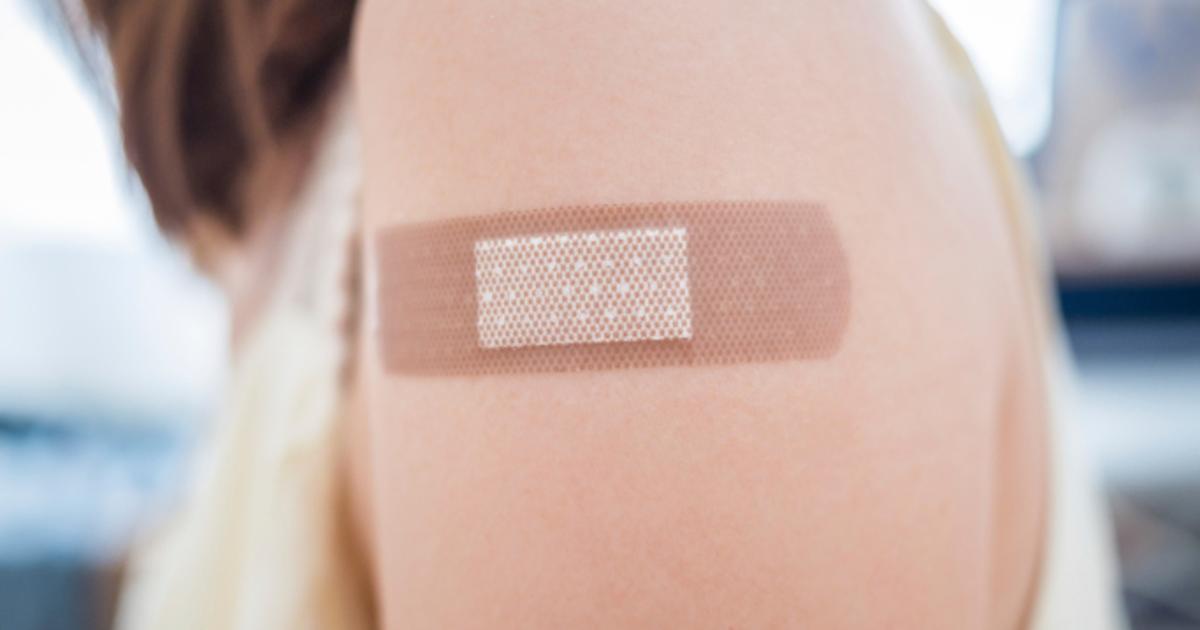 *Napomena: Vježbajte ovu radnju na zamišljenoj rani na ruci (možete napraviti crvenu šaru radi lakšeg snalaženja učenice). Podsjećajte učenicu na korake u toj radnji pokazujući joj dolje priložene slike.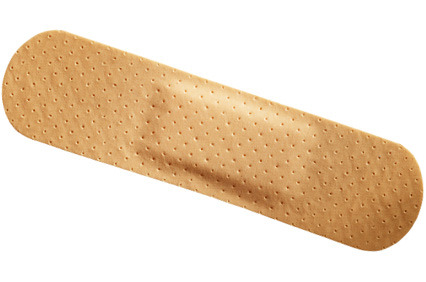 UZMI FLASTER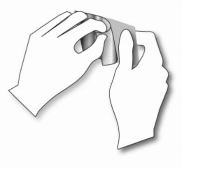 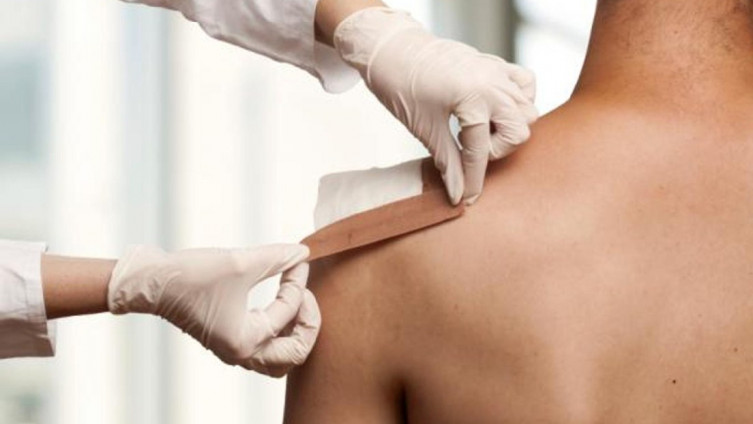                                                    ODLIJEPI GA                                                                 I STAVI NA RANU.          